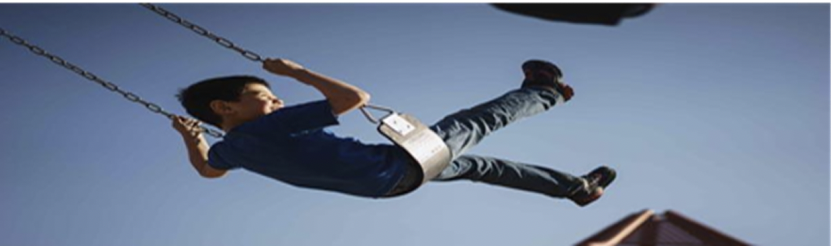 Resilience Leaders Agenda This meeting will be in person and virtual at City Hall, rm 2007 (B and C) Friday, July 29 , 2022, 9am to 11:00am 9:00: Welcome and Introductions- Kasandra 9:10: Meditation - Meg Long/ Coach Jab  9:15: House Keeping –Treasurer’s report, mural update.  –Sylvia/ Kasandra 9:30: Resource Guide Directory Brainstorm- all groups 10:00: Presentation-  Dr. Renee Despres, contractor for DA County HHS to increase the vaccination rate in the North part of the County . 11:00: Adjourn   
Next Meeting. Friday, August 26,2022  9am- 11am  Hybrid     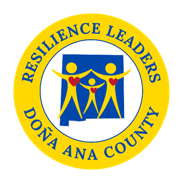 